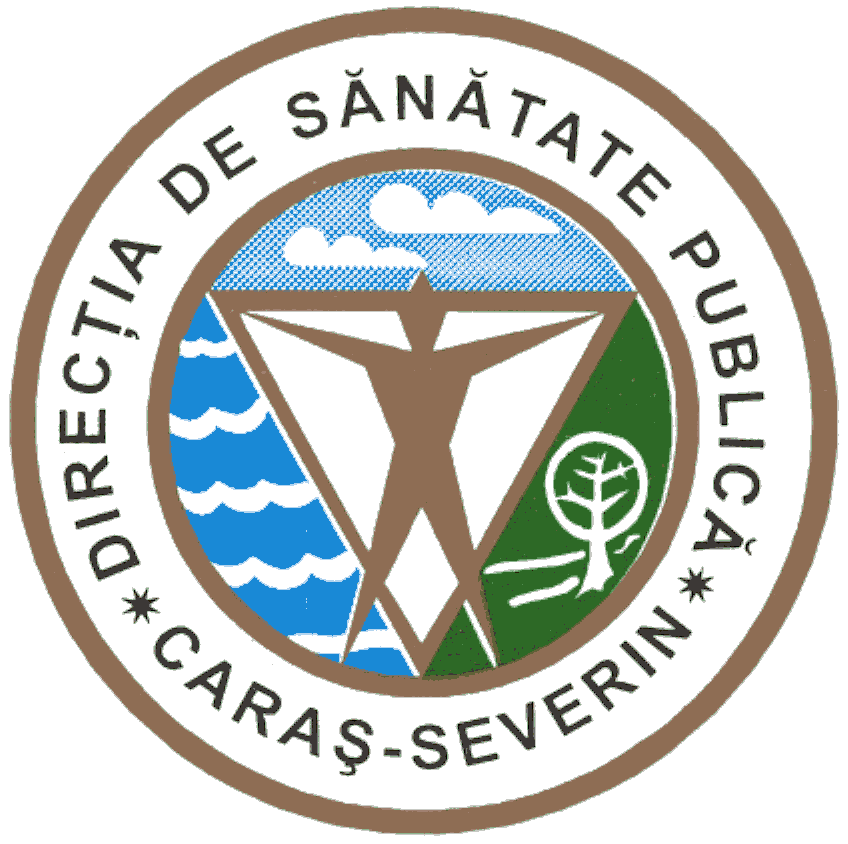  320076 Resita, Str.Spitalului, Nr.36 Tel. 0255/214091; Fax 0255/224691 Cod fiscal 3228152 e-mail dspcs@asp-caras.ro                                                                                   CompartimentRUNOS                                                                                                        				                                                                                                   LISTAprivind rezultatul selecției dosarelor privind angajarea fără concurs pe perioadă determinată pentru ocuparea a 1(unu) post farmacistAfişat astăzi,  21.02.2022 , ora 15.00 pe site www.dspcs@asp-caras.ro1          Secretar comisie selecție dosare,                     Consilier   Trentea  Victoria CameliaNumele şi prenumele candidatuluiPostul vacantInstituțiaCompartimentulRezultatul selecției dosarelor1CIOBANU RAMONA MARIA FarmacistDirecția de Sănătate PublicăCompartimentul Supraveghere epidemiologică și control boli transmisibileADMIS